Room 4 students are weaving their way to Learning success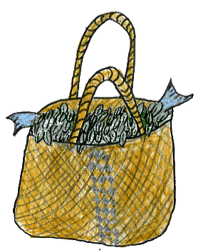 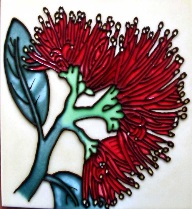 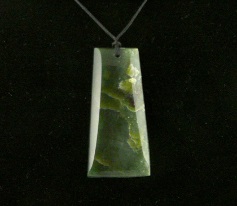 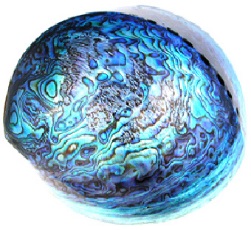 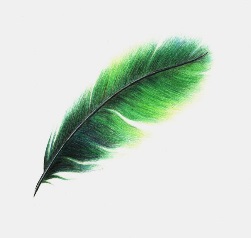 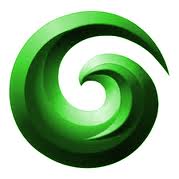 Sustainability-be consistent in your work habits.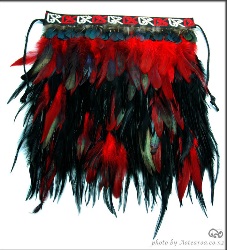 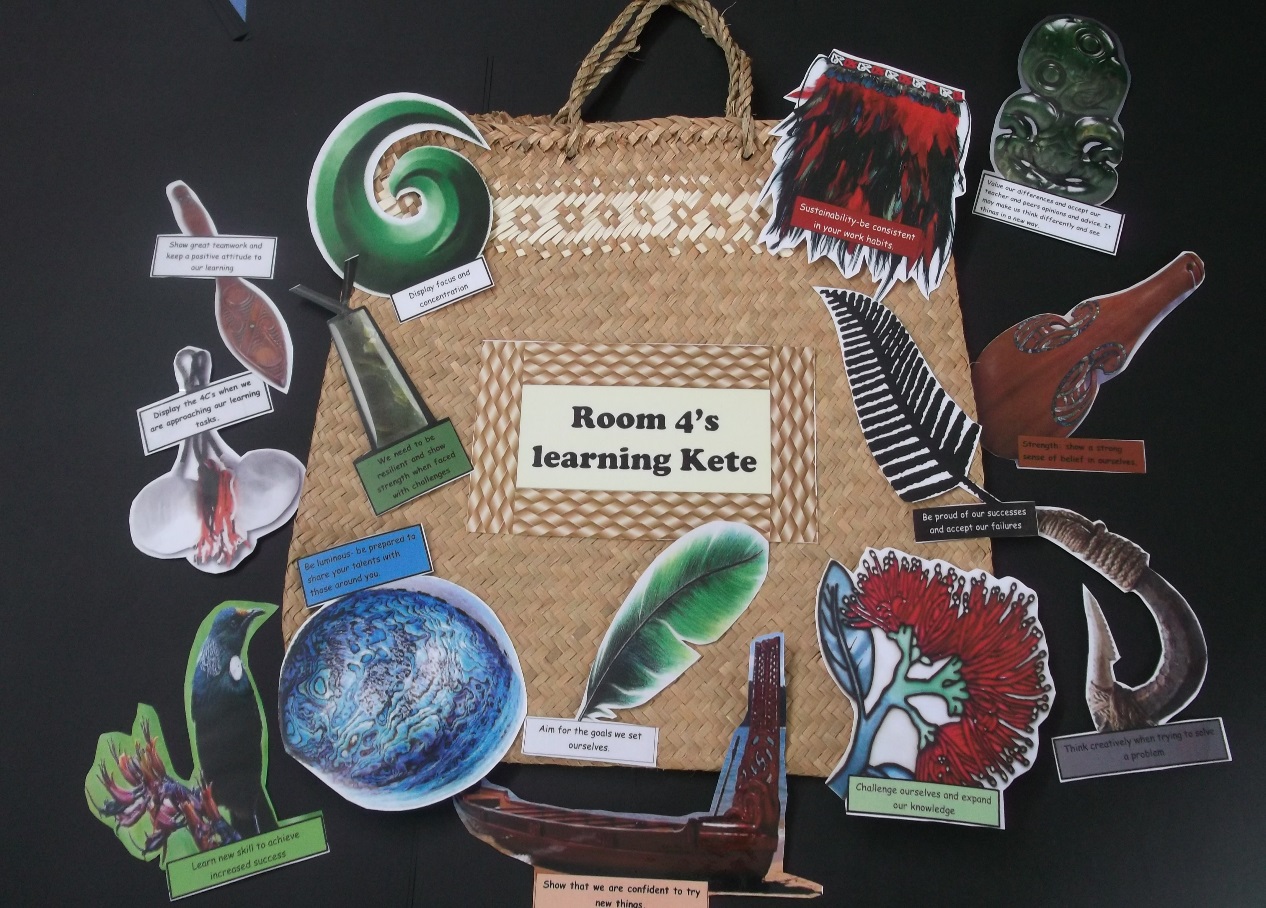 